               Анализ недели татарского языка и литературыПроводя неделю татарского языка и литературы, учитель ставил перед собой следующие задачи:1. Формирование творческой активности обучающихся.2. Развитие любознательности, инициативности, трудолюбия, воли, настойчивости.3. Углубление и развитие интереса к изучению татарского языка и литературы.4. Выявление способных в гуманитарном отношении учащихся, а также воспитание у слабоуспевающих учеников веры в свои силы.Неделя татарского языка и литературы проходила  с 2 по 7 декабря 2013 года. В мероприятиях были задействованы учащиеся 1-9 классов.   	Мероприятия проводились по следующему плану:   Дата                              Название мероприятия                             Участники                                      2.12.13    Просмотр и обсуждение кинофильма «Татар галәме» (2-9 кл)3.12.13.  Конкурс «Самый грамотный ученик»                       (2-5, 6-9 кл)4.12.13.   Конкурс рисунков «В гостях у сказки»            (1-4 кл.)                              5.12.13 КВН (5-8 кл.)         6.12.13.    Конкурс стихов на татарском языке «Живая классика» (1-9 кл.)7.12.13.    Подведение итогов и награждение победителей.                  Все запланированные мероприятия были проведены. Победителями конкурса «Самый грамотный ученик» стали Васина Алёна и Назарова Юлия. В конкурсе «Живая классика» Набиуллин Наиль занял 1 место, Гайнутдинова Алсу, Васина Диана – 2 место, Васина Диана – 3 место. С удовольствием ученики решали кроссворды, ребусы, головоломки. Самым активным классом назван 2 класс. Все мероприятия были интересны, несли познавательную информацию. Лучшие и активные участники были награждены грамотами и дипломами.Учитель татарского языка и литературы:                                     Исмагилова Г.Т.Татар теле һәм әдәбияты   атналыгы                                                    2-7 нче декабрьДүшәмбеАтналыкны ачу.  «Татар галәме» фильмын  карау.СишәмбеТатар телендә иң матур һәм дөрес итеп язу бәйгесеЧәршәмбеӘкияткә карата матур итеп рәсем ясаучыга бәйгеПәнҗешәмбеТапкырлар һәм зирәкләр бәйгесе (КВН)ҖомгаТатар телендә шигырь бәйгесе(Конкурс стихов на татарском языке «Живая классика»)ШимбәАтналыкка йомгак ясау. Бүләкләү.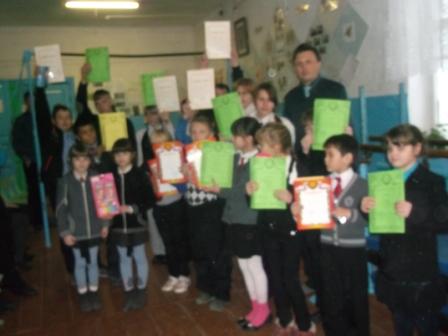 